Geneforce Power Systems Wiring Diagram - Wiring an External Bypass Switch and Sub Panel for 30A/120V           Geneforce Units.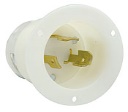 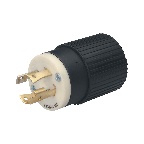 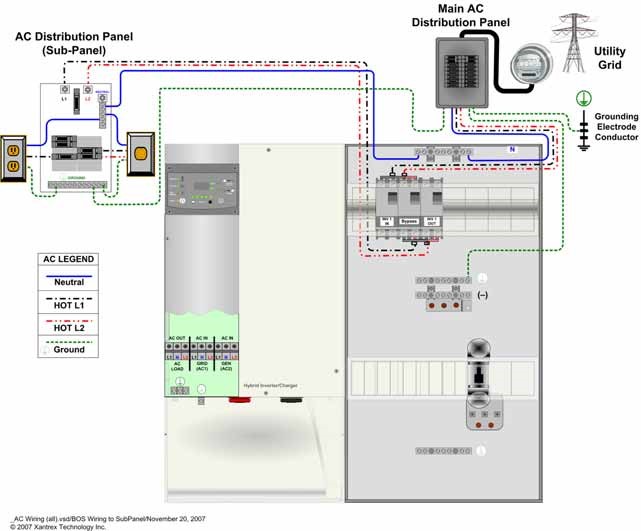 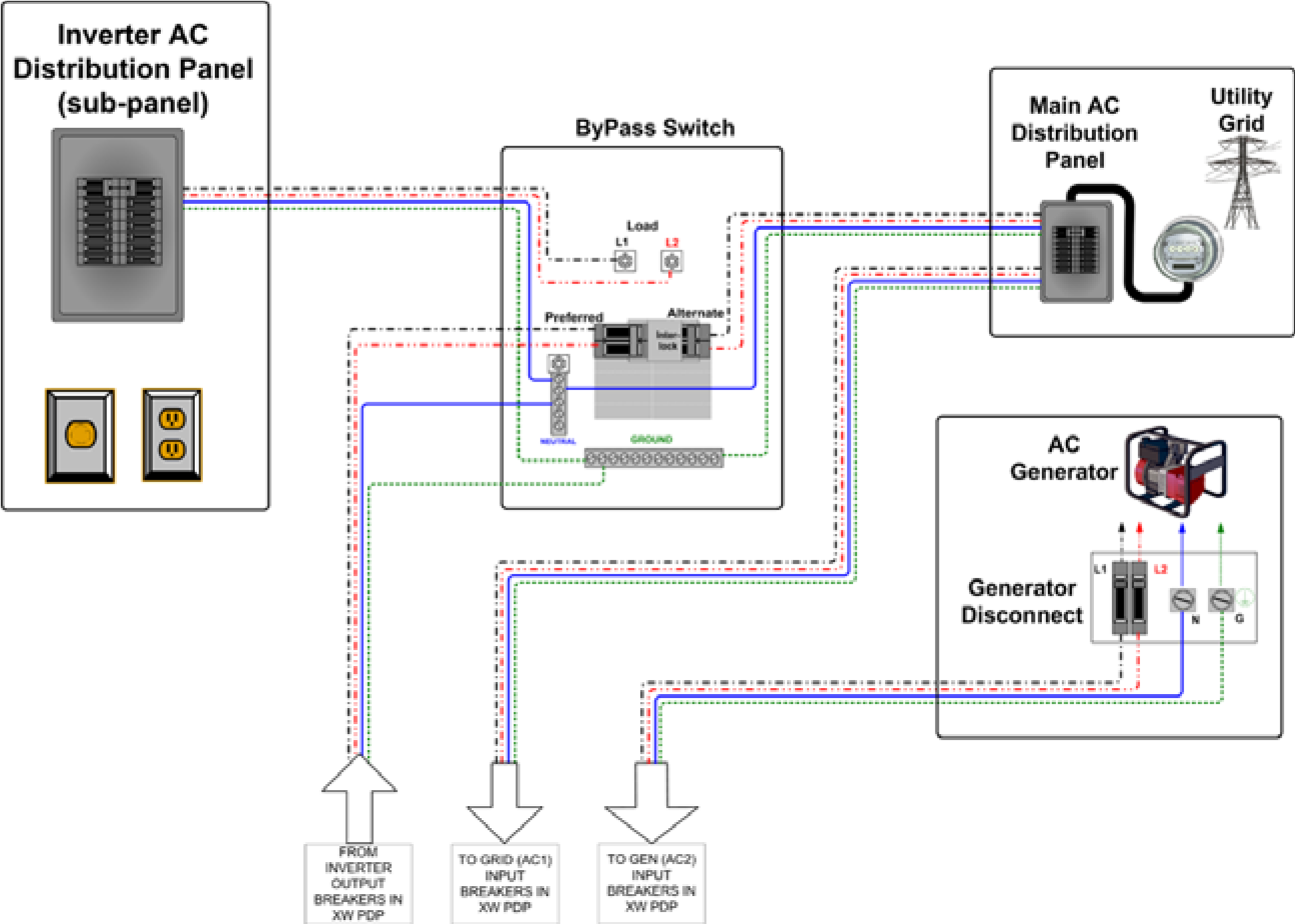 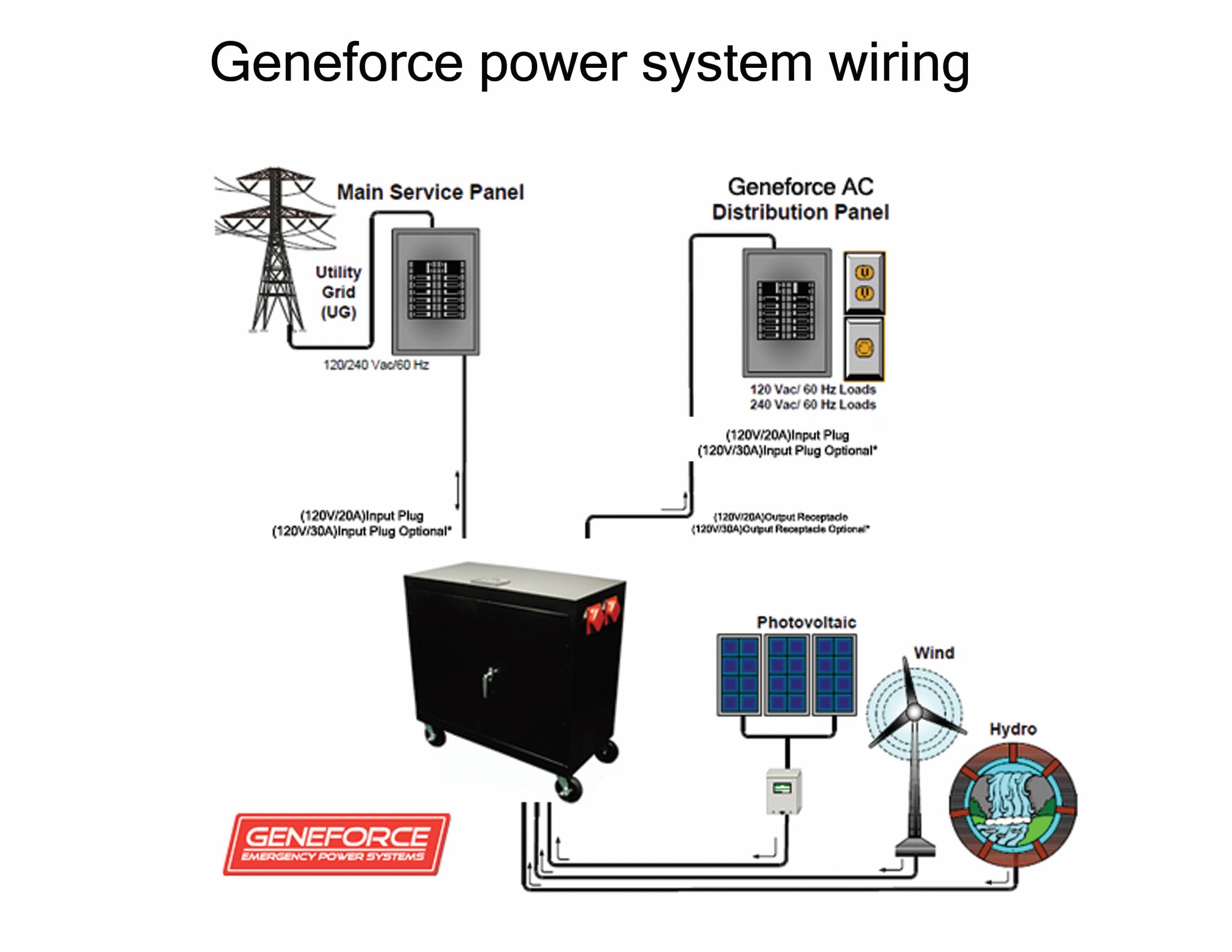 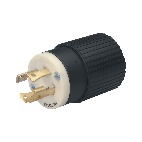 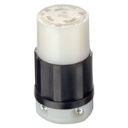 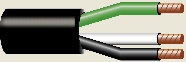 